
Российская Федерация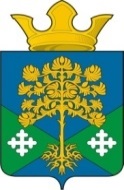 Свердловская областьКамышловский муниципальный районМуниципальное образование «Восточное сельское поселение»ДУМА МУНИЦИПАЛЬНОГО ОБРАЗОВАНИЯ«ВОСТОЧНОЕ СЕЛЬСКОЕ ПОСЕЛЕНИЕ»(четвертый созыв)Р Е Ш Е Н И Е                                                             п. Восточный      Об утверждении Порядка увольнения (освобождения от должности) лиц, замещающих муниципальные должности в органах местного самоуправления муниципального образования «Восточное сельское поселение», в связи с утратой доверияВ соответствии со статьей 13.1 Федерального закона от 25 декабря 2008 года № 273-ФЗ «О противодействии коррупции», статьей 17 Закона Свердловской области от 20 февраля 2009 года № 2-ОЗ «О противодействии коррупции                           в Свердловской области», Федеральным законом от 06 октября 2003 года № 131-ФЗ «Об общих принципах организации местного самоуправления в Российской Федерации», руководствуясь Уставом муниципального образования «Восточное сельское поселение», Дума муниципального образования «Восточное сельское поселение»РЕШИЛА:1. Утвердить Порядок увольнения (освобождения от должности) лиц, замещающих муниципальные должности в органах местного самоуправления муниципального образования «Восточное сельское поселение», в связи с утратой доверия (прилагается).2. Опубликовать настоящее решение в Муниципальном вестнике                              и разместить на официальном сайте муниципального образования «Восточное сельское поселение (http://vostochnoesp.ru).3. Контроль исполнения настоящего решения возложить на заместителя председателя Думы муниципального образования «Восточное сельское поселение»  (В.А. Сирину).ПриложениеУТВЕРЖДЕНрешением Думы муниципального образования«Восточное сельское поселение»от  19.12.2018г. №  16 ПОРЯДОКувольнения (освобождения от должности) лиц, замещающих муниципальные должности в органах местного самоуправления муниципального образования «Восточное сельское поселение», в связи с утратой доверия 1. Настоящий Порядок разработан в целях установления единого порядка увольнения (освобождения от должности) лиц, замещающих муниципальные должности в органах местного самоуправления муниципального образования «Восточное сельское поселение», в связи с утратой доверия (далее - Порядок)                   в случаях, установленных статьей 13.1 Федерального закона от 25.12.2008 № 273-ФЗ «О противодействии коррупции».2. Лицо, замещающее муниципальную должность, подлежит увольнению (освобождению от должности) в связи с утратой доверия в случаях:1) непредставления лицом сведений о своих доходах, об имуществе                   и обязательствах имущественного характера, а также о доходах, об имуществе                    и обязательствах имущественного характера своих супруги (супруга)                                  и несовершеннолетних детей либо представления заведомо недостоверных                      или неполных сведений;2) непринятия лицом мер по предотвращению и (или) урегулированию конфликта интересов, стороной которого оно является;3) участия лица на платной основе в деятельности органа управления коммерческой организации, за исключением случаев, установленных федеральным законом;4) осуществления лицом предпринимательской деятельности;5) вхождения лица в состав органов управления, попечительских                             или наблюдательных советов, иных органов иностранных некоммерческих неправительственных организаций и действующих на территории Российской Федерации их структурных подразделений, если иное не предусмотрено международным договором Российской Федерации или законодательством Российской Федерации;6) несоблюдение лицом, его супругой (супругом)                                                           и (или) несовершеннолетними детьми запрета открывать и иметь счета (вклады), хранить наличные денежные средства и ценности в иностранных банках, расположенных за пределами территории Российской Федерации, владеть                   и (или) пользоваться иностранными финансовыми инструментами.Подпункты 3, 4, 5 настоящего пункта распространяются на лицо, замещающее муниципальную должность на постоянной основе.Подпункт 6 настоящего пункта распространяется на Главу муниципального образования «Восточное сельское поселение», депутата Думы муниципального образования «Восточное сельское поселение», осуществляющего свои полномочия на постоянной основе.3. Решение об увольнении (об освобождении от должности) лица, замещающего муниципальную должность, в связи с утратой доверия принимается решением Думы муниципального образования «Восточное сельское поселение»                   на основании материалов, подтверждающих случаи, установленные пунктом                     2 настоящего Порядка.Решение об увольнении (об освобождении от должности) лица, замещающего муниципальную должность, считается принятым в случае, если за него проголосовало не менее двух третей от установленной численности депутатов Думы муниципального образования «Восточное сельское поселение».4. При рассмотрении вопроса об увольнении (освобождении от должности)               в связи с утратой доверия учитываются характер совершенного лицом, замещающим муниципальную должность, коррупционного правонарушения, его тяжесть, обстоятельства, при которых оно совершено, соблюдение им других ограничений              и запретов, требований о предотвращении или об урегулировании конфликта интересов и исполнение им обязанностей, установленных в целях противодействия коррупции, а также предшествующие результаты исполнения им своих должностных обязанностей.5. Решение об увольнении (освобождении от должности) в связи                       с утратой доверия принимается не позднее одного месяца со дня получения результатов проверки, не считая периода его временной нетрудоспособности, пребывания в отпуске, других случаев неисполнения должностных обязанностей            по уважительным причинам, а также периода проведения в отношении него соответствующей проверки.6. В решении об увольнении (освобождении от должности) в связи                   с утратой доверия лицу, замещающему муниципальную должность, в качестве основания увольнения (освобождения от должности) указывается соответствующее основание, предусмотренное пунктом 2 настоящего Порядка (далее - коррупционное правонарушение).7. Копия решения об увольнении (освобождении от должности) лица, замещающего муниципальную должность, в связи с утратой доверия в течение пяти рабочих дней со дня вступления в силу соответствующего решения вручается указанному лицу под роспись (в случае отказа составляется соответствующий акт) либо в этот же срок направляется ему заказным письмом с уведомлением.8. Сведения о применении к лицу взыскания в виде увольнения (освобождения от должности) в связи с утратой доверия за совершение коррупционного правонарушения, за исключением сведений, составляющих государственную тайну, подлежат включению в реестр лиц, уволенных в связи                 с утратой доверия.9. Решение Думы муниципального образования «Восточное сельское поселение» об увольнении в связи с утратой доверия лица, замещающего муниципальную должность в органах местного самоуправления муниципального образования «Восточное сельское поселение», подлежит обязательному официальному опубликованию в средствах массовой информации.10. Лицо, замещавшее муниципальную должность в органах местного самоуправления муниципального образования «Восточное сельское поселение», вправе обжаловать решение об увольнении в связи с утратой доверия в порядке, установленном законодательством Российской Федерации.___________________ 19 декабря 2018 года№16         Председатель Думы МО «Восточное сельское поселение»         Председатель Думы МО «Восточное сельское поселение»   Глава МО«Восточное сельское поселение»   Глава МО«Восточное сельское поселение»   Глава МО«Восточное сельское поселение»   А.Л.МакаридинН.С.Журский